CHRISTMAS WEEK 2019 xxxxxxxxxxxxxxxxxxxxxxxxxxxxxxxxxxxxxxxxxxxxxxxxx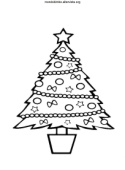 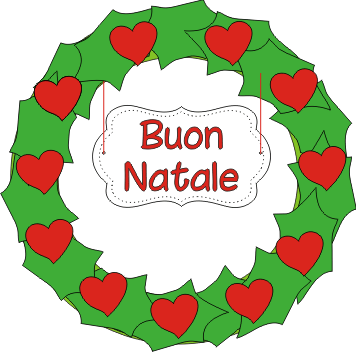 Lunedì 16Martedì 17Mercoledì 18Giovedì 19Venerdì 20Classi seconde:
Museo GemmellaroClassi seconde:
Museo GemmellaroClassi quinte e 4°BSA: Incontro sull’ADVS a cura del Prof. Bova dalle 9.00 alle 11.00Classi quarte:Conferenza in Auditorium dalle 11:15 alle 13:00 “Ozanam e il suo impegno culturale” a cura del Prof. ArrigoClassi 4°A e 4°C: Incontro sul problema del percolato con il giornalista Mario Catalano in Aula Consiliare  dalle 10.00Classi prime:
Visione del film 
“Un bacio” di I. Cotroneoin Auditoriumdalle 8.00 alle 11.00Classi quinte:
Visione del film“A Christmas Carol” 
in Auditoriumdalle 11.10 alle 12.30Classi prime:Saggio del gruppo musicale in Auditoriumdalle 8:15 alle 9:30Classi seconde:Saggio del gruppo musicale in Auditoriumdalle 9:30 alle 10:50Classi terze e 2°C: Visione del film “Agorà” di A. Amenabar in Auditorium dalle 11.00 alle 14.00Assemblea d’IstitutoeScambio di auguri